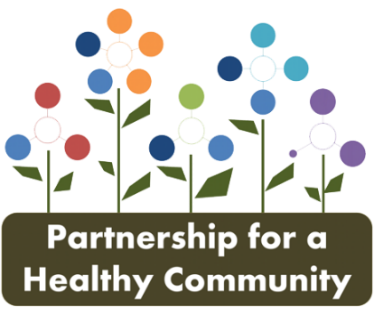 AGENDAHealth Department Conference Lines:*use the conference call number for the corresponding host site for each meetingPCCHD number 800-466-7920, Code 604-1830#TCHD number 309-670-0444 Conf ID: 527727 PIN: 730221WCHD number 605-468-8004, Code 658044#Attendance Roll CallAgency Status Update: Agency roll call of agencies, and then update by agency on what your agency is currently doing during COVID-19Agency HighlightsPlease complete the agency survey: https://www.surveymonkey.com/r/RCCBMTT Reminder to access website for discussion posts. PLEASE SUBSCRIBE to the discussion boards if you want the post updates! Some have missed updates. www.healthyhoi.org; All current members should be able to login to the website. Click on the icon in the top right corner and enter your email address and password. Join the discussion boards that you are interested in. If you have questions, please email Hillary Aggertt at haggertt@woodford-county.org. Action Teams Breakout: Review goals & objectives for your breakout section; determine next steps for your group; discuss communication processes (use the new discussion boards if this helps); additional meeting dates; etc.Healthcare (Tim)Education & Trainings (Holly)Criminal Justice & Harm Reduction (Chris)Member AnnouncementsNext Meeting Date: June 29, 2020 – Via Conference Call (as of now)